В чём причины трудного/проблемного поведения учеников?Разберёмся вместе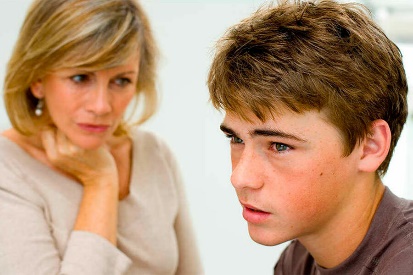 Откуда берется трудное поведение?Уход от опасности — это наиболее значимая реакция с точки зрения выживания. У человека в момент стресса есть несколько автоматических реакций: БЕЙ ---  БЕГИ  --- ЗАМРИРеакции трудного поведенияКрик, драка, оскорбления и другая вербальная агрессияСбегает, сбрасывает звонок, прячетсяОтключается от реальности, смотрит в одну точкуТрудное поведение – это то, что- мешает ребёнку учиться, развиваться и играть;- вредит коммуникации ребёнка с другими и ему самому;- увеличивает риск для ребёнка регулярно испытывать большóе количество неуспеха: в обучении и общении.Причины трудного поведения:  ребёнок не верит…Одному можно, другому нельзяПросят одно, а хвалят за другоеУгроза без последствийНаказания без предупрежденияЧему верить?Ребенок может проверять действие правил и границ, чтобы убедиться, что на них правда можно полагатьсяПричины трудного поведения: ребёнок не понимает…А понимает ли вообще ребенок, о чем вы просите? Помнит ли он об этом? Понятным ли ему слова вашей просьбы?Выбор взрослого — перейти к настойчивости и давлению, либо же сначала разобраться, как ребенок понимает условия, правила, объяснить их еще разПричины трудного поведения:  ребёнок не может иначе…Учитель просит остановиться, а ребенка накрывает тревогаУчитель просит прочитать текст, а ребенок с трудом различает буквыПричины трудного поведения: факторы рискаособенности семьи (конфликты, низкий уровень дохода, зависимости, жестокое обращение),низкая успеваемость, отсутствие у ребенка интереса к учебе, отстранение от учебы, приятели или одноклассники с трудным поведением,индивидуальные особенности (низкий уровень интеллекта, импульсивность, низкий уровень эмпатии)НЕЗНАНИЕ, ОТСУТСТВИЕ УМЕНИЙ  +  ВНЕШНИЕ ФАКТОРЫ  +  СТРЕСС=ПРОЯВЛЕНИЯ ТРУДНОГО ПОВЕДЕНИЯКак вы действуете, когда видите проявления трудного поведения?Бесполезно призывать к порядку и здравому смыслу, но как реагировать?SOS-инструкции. Общий алгоритмпонять причину - не обвинять, не стыдить и не угрожать ребёнку/подростку - показать, что вы хотите помочь, а не наказать -обозначить последствия - придумать вместе решение проблемыЧто не нужно делать?- Обвинять в лени и неспособности сделать что-то самостоятельно. 
- Сравнивать с успехами других детей и подростков.
- Заставлять насильными способами: ставить ультиматумы, лишать чего-либо, наказывать.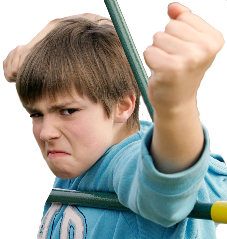 Трудное поведениеРебёнок, когда злится, начинает расцарапывать себе руки. Когда ребёнку отказываются уступать в игре, сделать то, что он просит, он может отреагировать агрессивно (попытаться ударить).Ребёнок постоянно отнимает у ровесников игрушки и ломает их. В итоге никто из детей не хочет дружить с ребёнком.Неудобное поведениеПодросток часто спорит со взрослыми, ставит под сомнение то, что ему говорятРебёнку нужно постоянно напоминать о том, что он должен выполнять бытовые обязанности. Выполняет он их также не очень старательно.Ребёнок забывает или невнимательно записывает домашнее задание.Сделаем выводы:Трудное поведение — такое поведение, которое мешает не только окружающим, но и самому ребёнку.Трудное поведение = незнание, неумение + факторы риска + стрессУниверсальная SOS-инструкция: выяснить причину, вернуть ребенку ощущение безопасности и уже потом придумывать новые способы реагирования и план действий.Что не стоит делать: ругать и наказывать. Можно говорить о последствиях — логичных следствиях определенных поступков.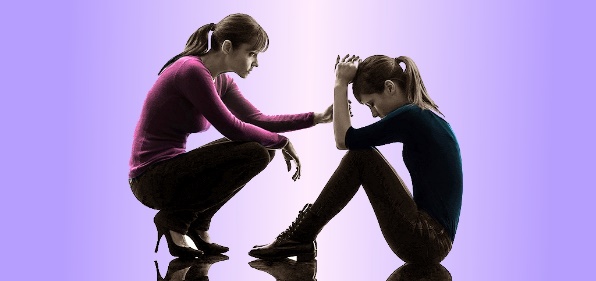 Информационный лист подготовила С.В.Дунаева социальный педагог 